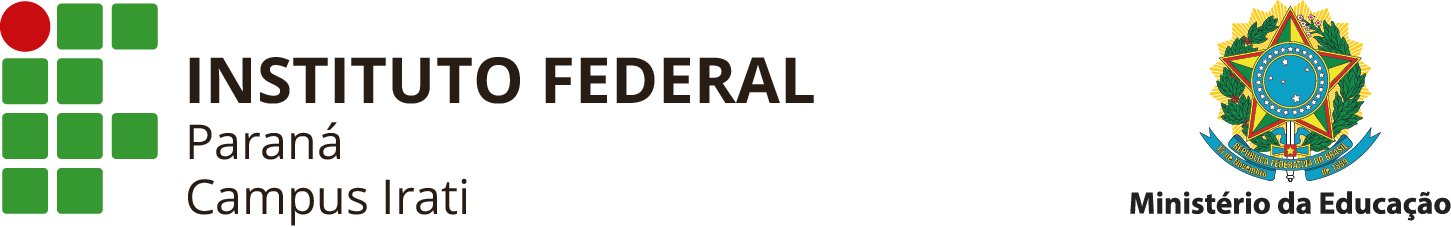 AUTORIZAÇÃO  PARA PARTICIPAÇÃO EM ATIVIDADE EXTERNA AO CAMPUSEu,		______								, portador do        RG			,        inscrito        no        CPF         sob         o nº		,			responsável		legal			pelo(a) estudante									, portador do	RG					, regularmente	matriculado(a) no curso				, do Instituto Federal do Paraná   – Campus Irati, autorizo sua participação no evento/atividade: _____________________________________________a ser realizado no município de_______________________ na data de:___/___/2022( ) Esclareço que o(a) estudante não apresenta nenhum tipo de alergia ou problema de saúde. ( )Esclareço que o(a) estudante apresenta as seguintes alergias ou problema de saúde:(	) possui Plano de Saúde na empresa	e portará consigo a carteirinha.Telefone para contato com responsável: (    )	- 	Irati,________de	de 2022.ASSINATURA DO RESPONSÁVEL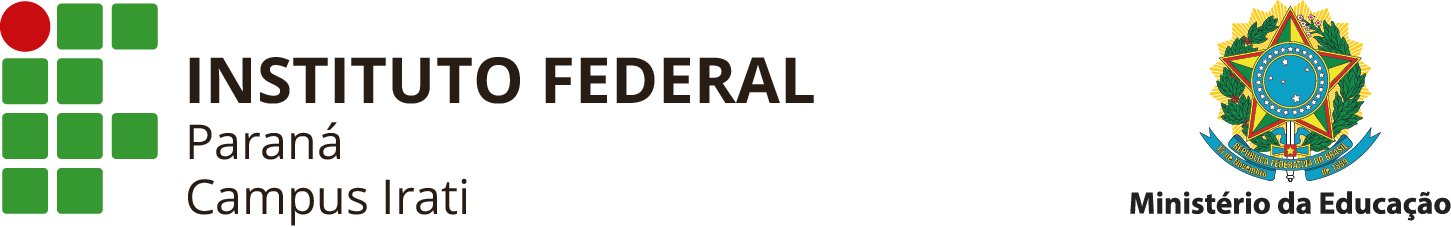 AUTORIZAÇÃO  PARA PARTICIPAÇÃO EM ATIVIDADE EXTERNA AO CAMPUSEu,		______								, portador do        RG			,        inscrito        no        CPF         sob         o nº		,			responsável		legal			pelo(a) estudante									, portador do	RG					, regularmente	matriculado(a) no curso				, do Instituto Federal do Paraná   – Campus Irati, autorizo sua participação no evento/atividade: _____________________________________________a ser realizado no município de_______________________ na data de:___/___/2022( ) Esclareço que o(a) estudante não apresenta nenhum tipo de alergia ou problema de saúde. ( )Esclareço que o(a) estudante apresenta as seguintes alergias ou problema de saúde:(	) possui Plano de Saúde na empresa	e portará consigo a carteirinha.Telefone para contato com responsável: (    )	- 	Irati,________de	de 2022.ASSINATURA DO RESPONSÁVEL